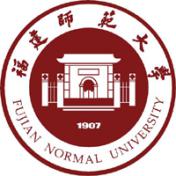 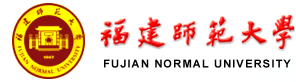 2019年“宝琛创新奖学金”获奖博士生科研情况考核表研究生姓名：                         所在学院：                           学科（专业）：                        研究方向：                           指导教师：                           福建师范大学研究生院 制2019年10月姓  名姓  名性  别性  别学  号学  号学  号学  号学  号专  业专  业导  师导  师联系电话联系电话联系电话联系电话联系电话博士学位论文题目博士学位论文题目（2019级可先不填）（2019级可先不填）（2019级可先不填）（2019级可先不填）（2019级可先不填）（2019级可先不填）（2019级可先不填）（2019级可先不填）（2019级可先不填）（2019级可先不填）（2019级可先不填）（2019级可先不填）（2019级可先不填）（2019级可先不填）（2019级可先不填）（2019级可先不填）（2019级可先不填）参与科研项目情况科研项目名称科研项目名称科研项目名称科研项目名称科研项目名称科研项目名称项目级别项目级别项目经费(万)项目经费(万)项目经费(万)项目经费(万)立项时间立项时间立项时间本人排名本人排名项目负责人参与科研项目情况1参与科研项目情况2参与科研项目情况3已获成果统计以第一作者/通讯作者发表论文被收录数（不重复计算）以第一作者/通讯作者发表论文被收录数（不重复计算）以第一作者/通讯作者发表论文被收录数（不重复计算）以第一作者/通讯作者发表论文被收录数（不重复计算）以第一作者/通讯作者发表论文被收录数（不重复计算）以第一作者/通讯作者发表论文被收录数（不重复计算）以第一作者/通讯作者发表论文被收录数（不重复计算）以第一作者/通讯作者发表论文被收录数（不重复计算）以第一作者/通讯作者发表论文被收录数（不重复计算）以第一作者/通讯作者发表论文被收录数（不重复计算）以第一作者/通讯作者发表论文被收录数（不重复计算）以第一作者/通讯作者发表论文被收录数（不重复计算）以第一作者/通讯作者发表论文被收录数（不重复计算）以第一作者/通讯作者发表论文被收录数（不重复计算）以第一作者/通讯作者发表论文被收录数（不重复计算）以第一作者/通讯作者发表论文被收录数（不重复计算）以第一作者/通讯作者发表论文被收录数（不重复计算）以第一作者/通讯作者发表论文被收录数（不重复计算）已获成果统计SSCISSCIA&HCISCI 1区SCI 1区SCI 2区CSSCI校定AB类校定AB类校定AB类校定AB类发明专利发明专利专著专著专著其他其他已获成果统计已获科研成果情况成果名称（论文、专利、专著等）成果名称（论文、专利、专著等）成果名称（论文、专利、专著等）成果名称（论文、专利、专著等）成果名称（论文、专利、专著等）成果名称（论文、专利、专著等）刊物名称刊物名称刊物名称署名次序署名次序署名次序发表日期发表日期刊物级别刊物级别影响因子影响因子已获科研成果情况已获科研成果情况已获科研成果情况已获科研成果情况已获科研成果情况已获科研成果情况已获科研成果情况学位论文进展及学术交流情况：本人签名：                                                            年     月     日学位论文进展及学术交流情况：本人签名：                                                            年     月     日学位论文进展及学术交流情况：本人签名：                                                            年     月     日学位论文进展及学术交流情况：本人签名：                                                            年     月     日学位论文进展及学术交流情况：本人签名：                                                            年     月     日学位论文进展及学术交流情况：本人签名：                                                            年     月     日学位论文进展及学术交流情况：本人签名：                                                            年     月     日学位论文进展及学术交流情况：本人签名：                                                            年     月     日学位论文进展及学术交流情况：本人签名：                                                            年     月     日学位论文进展及学术交流情况：本人签名：                                                            年     月     日学位论文进展及学术交流情况：本人签名：                                                            年     月     日学位论文进展及学术交流情况：本人签名：                                                            年     月     日学位论文进展及学术交流情况：本人签名：                                                            年     月     日学位论文进展及学术交流情况：本人签名：                                                            年     月     日学位论文进展及学术交流情况：本人签名：                                                            年     月     日学位论文进展及学术交流情况：本人签名：                                                            年     月     日学位论文进展及学术交流情况：本人签名：                                                            年     月     日学位论文进展及学术交流情况：本人签名：                                                            年     月     日学位论文进展及学术交流情况：本人签名：                                                            年     月     日导师意见：导师签字：年    月     日导师意见：导师签字：年    月     日导师意见：导师签字：年    月     日导师意见：导师签字：年    月     日导师意见：导师签字：年    月     日导师意见：导师签字：年    月     日导师意见：导师签字：年    月     日导师意见：导师签字：年    月     日导师意见：导师签字：年    月     日导师意见：导师签字：年    月     日导师意见：导师签字：年    月     日导师意见：导师签字：年    月     日导师意见：导师签字：年    月     日导师意见：导师签字：年    月     日导师意见：导师签字：年    月     日导师意见：导师签字：年    月     日导师意见：导师签字：年    月     日导师意见：导师签字：年    月     日导师意见：导师签字：年    月     日